2021 Wisconsin Holstein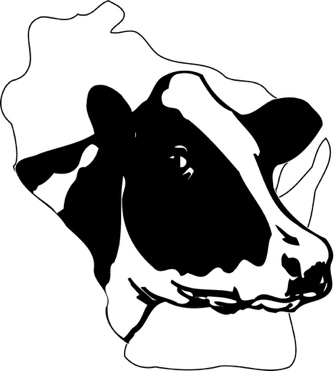 12 & Under Member RecognitionAward form submission checklist:____ 1. Application is a stapled document with no binder, fillers or extra pages, printed on plain bond paper. NO CARDSTOCK.  OR a PDF of 10MB or less that will be emailed to wisholsteins@gmail.com.____ 2. 100-word biography included for press releases if selected as an award recipient____ 3. High resolution photo of applicant is included that can be scanned if selected as an award recipient or emailed to wisholsteins@gmail.com____ 4. Personal summary form is complete with three required signatures***If any of these requirements are not met, the award form will be considered incomplete and not submitted to the judging panel.***Forms must be IN OFFICE by Wednesday, September 22, 2021. 
PDF submissions of the full application will be accepted by email to wisholsteins@gmail.com. It is the applicant’s responsibility to verify that all sections of the application are included.2021 Wisconsin Holstein12 & Under Member RecognitionThe Wisconsin Junior Holstein Association’s 12 & Under Member Recognition is designed to reward youth who demonstrate knowledge of the dairy industry. Any junior member of the Wisconsin Holstein Association and Holstein Association USA, Inc., who has been enrolled in dairy project work with Holsteins, is eligible to compete in this contest.EligibilityAny Wisconsin Junior Holstein member who has not reached their 13th birthday as of January 1, 2022, is eligible to participate. Applicant must be a junior member of the State and National Holstein Associations by August 15, 2021. Judges recognize youth writing and age appropriate material.Entry RequirementsApplications for this award should be prepared carefully, typed or neatly written in pen, and present an accurate portrayal of the applicant and Registered Holsteins he or she works with.Application must be presented as a stapled document – DO NOT send a binder with individual page protectors. The judges of this contest see a photocopy of the application only.Every application must include a photo and 100-word or less biography to be used in news releases if applicant is selected as a winner. 1. Personal Summary FormEach form should include this page with applicant signature, signature of a parent, and a signature of a County Holstein leader and/or County or State Holstein board member.2. Dairy StoryStory of Junior Holstein Work should be typed with one-inch margins, 12-point font, and double spaced, with a maximum of two pages. Applicants should tell the story of their Junior Holstein careers, emphasizing involvement on their home farm. Applicants may want to include specific details about their farm, as well as current involvement in Junior Holstein and other dairy activities. 3. Holstein and Community InvolvementApplicant should list various activities, achievements, awards and offices held, with years of involvement listed. This section should encompass all types of projects and activities: Holstein, 4-H, FFA, church, community, and educational experience. Emphasis will be placed on Holstein and Association activities, however, it is still important for applicants to show they are well-rounded individuals.Example:	Year	Activity					Office Held or Award	2019 	Wisconsin Junior Holstein Convention	1st Place Intermediate Speaking2019 	District 10 Holstein Show			Sportsmanship Award	2017 	Area Animal Science Days			5th High Individual, Dairy Judging4. Holstein Project PhotosPlease include up to two pages of photos of applicant project animal(s). Photo pages should be one-sided, and can include (but are not limited to) images of the applicant and/or cattle on the farm, at fairs, and showing. Photo pages may be created electronically and submitted as a printed page or with electronic submission of award form.5. Personal View QuestionThe answer to the following questions should be included in application and must be no longer than one page in length each, typed or neatly written. Describe what a family farm is to you.What dairy related activity or leadership position are you most looking forward to participating in? Please explain why.ScorecardEntries for the Wisconsin Holstein 12 & Under Recognition Award will be scored according to the following.Deadline for Entries:In the WHA office by Wednesday, September 22, 2021Send to: Wisconsin Holstein Association, 902 Eighth Ave, Baraboo, WI  53913or email to wisholsteins@gmail.com1. Personal Summary FormName: ___________________________________________________________________________                                                                                                                                                             Birthdate:____________________________ Age as of January 1, 2022 _______________________                        Address:________________________________________City:______________________________                                              Zip Code:________________________County:__________________________________________                                                                                	 Email:__________________________________________Telephone:________________________                                                Parent or Guardian Name(s):________________________________________________________ 	Name and Ages of Brothers					Name and Ages of SistersGrade in School:__________	Name of School: ______________________________________Name and Address of Local Newspaper:Name: ________________________________________________________________________Email:													Street Address: __________________________________________________________________                                                                                      City: _________________________________________State:_________Zip: ________________Must submit a 100-word or less biography and photo for a news release forWHA to use if selected.The thoughts and records are those of the applicant and are true to the best of my knowledge.                                                                                               			___________________ 	(Your signature)								(Date)I have read the enclosed records and to the best of my knowledge find these records correct.                                                                                    	 		___________________                                     	(Signature of parent)                                                    			(Date)I have read the enclosed records and to the best of my knowledge find these records correct.                                                                                   				___________________   (Signature of a County Holstein Leader &/or County or State Board Member)	(Date)CriteriaPoint ValueDairy Story:  Junior members’ participation and experiences in dairy/agriculture, and explanation of involvement in Junior Holstein work and activities40Holstein & Community Involvement:  Various activities, achievements, awards and offices held, with years of involvement30Holstein Project Photos:  Photo pages that represent applicant and project animals10Personal View Questions:  Responses to questions should reflect originality and demonstrate applicant’s knowledge of the Holstein project20